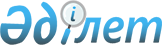 О внесении изменения в решение XV сессии Карагандинского областного маслихата от 4 мая 2018 года № 308 "Об утверждении перечня местных проектов государственно-частного партнерства, планируемых к реализации по Карагандинской области"
					
			Утративший силу
			
			
		
					Решение ХVII сессии Карагандинского областного маслихата от 9 августа 2018 года № 330. Зарегистрировано Департаментом юстиции Карагандинской области 25 августа 2018 года № 4908. Утратило силу решением Карагандинского областного маслихата от 15 июля 2022 года № 227
      Сноска. Утратило cилу решением Карагандинского областного маслихата от 15.07.2022 № 227 (вводится в действие по истечении десяти календарных дней после дня его первого официального опубликования).
      В соответствии со статьей 7 Закона Республики Казахстан от 23 января 2001 года "О местном государственном управлении и самоуправлении в Республике Казахстан" и с подпунктом 1) статьи 24 Закона Республики Казахстан от 31 октября 2015 года "О государственно-частном партнерстве" Карагандинский областной маслихат РЕШИЛ:
      1. Внести в решение XV сессии Карагандинского областного маслихата от 4 мая 2018 года №308 "Об утверждении перечня местных проектов государственно-частного партнерства, планируемых к реализации по Карагандинской области" (зарегистрировано в Реестре государственной регистрации нормативных правовых актов за №4766, опубликовано в газетах "Орталық Қазақстан" от 24 мая 2018 года №55 (22507) и "Индустриальная Караганда" от 24 мая 2018 года №55 (22314), в Эталонном контрольном банке нормативных правовых актов Республики Казахстан в электронном виде 25 мая 2018 года) следующее изменение:
      приложение к указанному решению изложить в новой редакции согласно приложению  к настоящему решению.
      2. Настоящее решение вводится в действие по истечении десяти календарных дней после дня его первого официального опубликования. Перечень местных проектов государственно-частного партнерства, планируемых к реализации по Карагандинской области
      1. Ремонт и эксплуатация частного детского сада "Нұр-Сәби" в селе Кокпекты Бухар-Жырауского района.
      2. Реконструкция и эксплуатация частного детского сада "Аружан" города Караганды.
      3. Эксплуатация раскаточного катка в городе Караганда Карагандинской области.
      4. Открытие центра гематологии в городе Караганда.
      5. Открытие гемодиализного центра в городе Сарань.
      6. Открытие детского реабилитационного центра в городе Жезказган.
      7. Открытие реабилитационного центра в городе Темиртау.
      8. Открытие реабилитационного центра в городе Жезказган.
      9. Открытие гемодиализного центра в Жанааркинском районе.
      10. Детский сад "Дарынды бала 4" города Караганды.
      11. Открытие детского сада на 50 мест в селе Аксу-Аюлы Шетского района Карагандинской области.
      12. Открытие детского сада на 40 мест в селе Аксу-Аюлы Шетского района Карагандинской области.
      13. Открытие детского сада на 75 мест в селе Аксу-Аюлы Шетского района Карагандинской области.
      14. Строительство и эксплуатация областной многопрофильной больницы на 300 коек в городе Караганда.
      15. Оснащение цифровым медицинским оборудованием медицинских организаций Карагандинской области.
					© 2012. РГП на ПХВ «Институт законодательства и правовой информации Республики Казахстан» Министерства юстиции Республики Казахстан
				
      Председатель сессии 

Б. Базарбаев

      Секретарь областного маслихата 

С. Утешов
Приложение
к решению XVII сессии
Карагандинского 
областного маслихата
от 9 августа 2018 год №330
Приложениек решению XV сессииКарагандинскогообластного маслихатаот 4 мая 2018 года №308